Муниципальное бюджетное общеобразовательное учреждение«Средняя школа №10»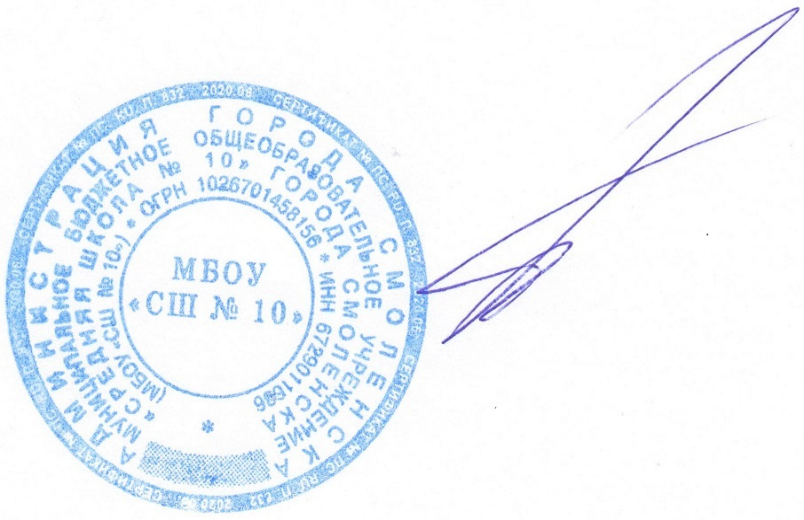 РАБОЧАЯ ПРОГРАММАучебного предмета «Физика»(базовый уровень) для обучающихся 7–9 классов Смоленск 2023СОДЕРЖАНИЕнагревания или охлаждения.Проверка	гипотезы	линейной	зависимости	длины	столбика	жидкости в термометрической трубке от температуры.Наблюдение изменения внутренней энергии тела в результате теплопередачи и работы внешних сил.Исследование явления теплообмена при смешивании холодной и горячей воды.Определение количества теплоты,	полученного водой	при	теплообмене с нагретым металлическим цилиндром.Определение удельной теплоёмкости вещества. Исследование процесса испарения.Определение относительной влажности воздуха. Определение удельной теплоты плавления льда.Раздел 7. Электрические и магнитные явленияЭлектризация тел. Два рода электрических зарядов. Взаимодействие заряженных тел. Закон Кулона (зависимость силы взаимодействия заряженных тел от величины зарядов и расстояния между телами).Электрическое поле. Напряжённость электрического поля. Принцип суперпозиции электрических полей (на качественном уровне).Носители электрических зарядов. Элементарный электрический заряд. Строение атома. Проводники и диэлектрики. Закон сохранения электрического заряда.Электрический ток. Условия существования электрического тока. Источники постоянного тока. Действия электрического тока (тепловое, химическое, магнитное). Электрический ток в жидкостях и газах.Электрическая цепь. Сила тока. Электрическое напряжение. Сопротивление проводника. Удельное сопротивление вещества. Закон Ома для участка цепи. Последовательное и параллельное соединение проводников.Работа и мощность электрического тока. Закон Джоуля–Ленца. Электрические цепи и потребители электрической энергии в быту. Короткое замыкание.Постоянные магниты. Взаимодействие постоянных магнитов. Магнитное поле. Магнитное поле Земли и его значение для жизни на Земле. Опыт Эрстеда.Магнитное поле электрического тока. Применение электромагнитов в технике. Действие магнитного поля на проводник с током. Электродвигатель постоянного тока.    Использование    электродвигателей     в    технических     устройствах    и на транспорте.Опыты Фарадея. Явление электромагнитной индукции. Правило Ленца. Электрогенератор. Способы получения электрической энергии. Электростанции на возобновляемых источниках энергии.ДемонстрацииЭлектризация тел.Два рода электрических зарядов и взаимодействие заряженных тел. Устройство и действие электроскопа.Электростатическая индукция.Закон сохранения электрических зарядов. Проводники и диэлектрики.Моделирование силовых линий электрического поля. Источники постоянного тока.Действия электрического тока. Электрический ток в жидкости. Газовый разряд.Измерение силы тока амперметром.Измерение электрического напряжения вольтметром. Реостат и магазин сопротивлений.Взаимодействие постоянных магнитов.Моделирование невозможности разделения полюсов магнита. Моделирование магнитных полей постоянных магнитов.Опыт Эрстеда.Магнитное поле тока. Электромагнит.Действие магнитного поля на проводник с током. Электродвигатель постоянного тока.Исследование явления электромагнитной индукции. Опыты Фарадея.Зависимость направления индукционного тока от условий его возникновения. Электрогенератор постоянного тока.Лабораторные работы и опытыОпыты по наблюдению электризации тел индукцией и при соприкосновении. Исследование действия электрического поля на проводники и диэлектрики. Сборка и проверка работы электрической цепи постоянного тока.Измерение и регулирование силы тока. Измерение и регулирование напряжения.Исследование	зависимости	силы	тока,	идущего	через	резистор, от сопротивления резистора и напряжения на резисторе.Опыты,	демонстрирующие	зависимость	электрического	сопротивления проводника от его длины, площади поперечного сечения и материала.Проверка правила сложения напряжений при последовательном соединении двух резисторов.Проверка правила для силы тока при параллельном соединении резисторов. Определение работы электрического тока, идущего через резистор.Определение мощности электрического тока, выделяемой на резисторе. Исследование	зависимости	силы	тока,	идущего	через	лампочку,от напряжения на ней.Определение КПД нагревателя.Исследование магнитного взаимодействия постоянных магнитов.Изучение магнитного поля постоянных магнитов при их объединении и разделении.Исследование действия электрического тока на магнитную стрелку.Опыты,	демонстрирующие	зависимость	силы	взаимодействия	катушки с током и магнита от силы тока и направления тока в катушке.Изучение действия магнитного поля на проводник с током. Конструирование и изучение работы электродвигателя.Измерение КПД электродвигательной установки.Опыты по исследованию явления электромагнитной индукции: исследование изменений значения и направления индукционного тока.КЛАССРаздел 8. Механические явленияМеханическое движение. Материальная точка. Система отсчёта. Относительность механического движения. Равномерное прямолинейное движение. Неравномерное прямолинейное движение. Средняя и мгновенная скорость тела при неравномерном движении.Ускорение. Равноускоренное прямолинейное движение. Свободное падение.Опыты Галилея.Равномерное движение по окружности. Период   и   частота обращения.Линейная и угловая скорости. Центростремительное ускорение.Первый закон Ньютона. Второй закон Ньютона. Третий закон Ньютона.Принцип суперпозиции сил.Сила упругости. Закон Гука. Сила трения: сила трения скольжения, сила трения покоя, другие виды трения.Сила тяжести и закон всемирного тяготения. Ускорение свободного падения. Движение планет вокруг Солнца. Первая космическая скорость. Невесомость и перегрузки.Равновесие материальной точки. Абсолютно твёрдое тело. Равновесие твёрдого тела с закреплённой осью вращения. Момент силы. Центр тяжести.Импульс тела. Изменение импульса. Импульс силы. Закон сохранения импульса. Реактивное движение.Механическая работа и мощность. Работа сил тяжести, упругости, трения. Связь энергии и работы. Потенциальная энергия тела, поднятого над поверхностью земли. Потенциальная энергия сжатой пружины. Кинетическая энергия. Теорема о кинетической энергии. Закон сохранения механической энергии.ДемонстрацииНаблюдение механического движения тела относительно разных тел отсчёта.Сравнение путей и траекторий движения одного и того же тела относительно разных тел отсчёта.Измерение скорости и ускорения прямолинейного движения. Исследование признаков равноускоренного движения.Наблюдение движения тела по окружности.Наблюдение	механических	явлений,	происходящих	в	системе	отсчёта«Тележка» при её равномерном и ускоренном движении относительно кабинета физики.Зависимость ускорения тела от массы тела и действующей на него силы. Наблюдение равенства сил при взаимодействии тел.Изменение веса тела при ускоренном движении. Передача импульса при взаимодействии тел.Преобразования энергии при взаимодействии тел.Сохранение импульса при неупругом взаимодействии.Сохранение импульса при абсолютно упругом взаимодействии. Наблюдение реактивного движения.Сохранение механической энергии при свободном падении.Сохранение	механической	энергии	при	движении	тела	под	действием пружины.Лабораторные работы и опытыКонструирование тракта для разгона и дальнейшего равномерного движения шарика или тележки.Определение средней скорости скольжения бруска или движения шарика по наклонной плоскости.Определение ускорения тела при равноускоренном движении по наклонной плоскости.Исследование зависимости пути от времени при равноускоренном движении без начальной скорости.Проверка гипотезы: если при равноускоренном движении без начальной скорости пути относятся как ряд нечётных чисел, то соответствующие промежутки времени одинаковы.Исследование зависимости силы трения скольжения от силы нормального давления.Определение коэффициента трения скольжения. Определение жёсткости пружины.Определение	работы	силы	трения	при	равномерном	движении	тела по горизонтальной поверхности.Определение работы силы упругости при подъёме груза с использованием неподвижного и подвижного блоков.Изучение закона сохранения энергии.Раздел 9. Механические колебания и волныКолебательное движение. Основные характеристики колебаний: период, частота, амплитуда. Математический и пружинный маятники. Превращение энергии при колебательном движении.Затухающие колебания. Вынужденные колебания. Резонанс. Механические волны. Свойства механических волн. Продольные и поперечные волны. Длина волны и скорость её распространения. Механические волны в твёрдом теле, сейсмические волны.Звук. Громкость звука и высота тона. Отражение звука. Инфразвук и ультразвук.ДемонстрацииНаблюдение колебаний тел под действием силы тяжести и силы упругости. Наблюдение колебаний груза на нити и на пружине.Наблюдение вынужденных колебаний и резонанса. Распространение продольных и поперечных волн (на модели). Наблюдение зависимости высоты звука от частоты.Акустический резонанс.Лабораторные работы и опытыОпределение частоты и периода колебаний математического маятника. Определение частоты и периода колебаний пружинного маятника Исследование зависимости периода колебаний подвешенного к нити грузаот длины нити.Исследование	зависимости	периода	колебаний	пружинного	маятника от массы груза.Проверка независимости периода колебаний груза, подвешенного к нити, от массы груза.Опыты,	демонстрирующие зависимость	периода колебаний	пружинного маятника от массы груза и жёсткости пружины.Измерение ускорения свободного падения.Раздел 10. Электромагнитное поле и электромагнитные волныэлектромагнитных волн для сотовой связи.Электромагнитная природа света. Скорость света. Волновые свойства света.ДемонстрацииСвойства электромагнитных волн. Волновые свойства света.Лабораторные работы и опытыИзучение свойств электромагнитных волн с помощью мобильного телефона.Раздел 11. Световые явленияЛучевая модель света. Источники света. Прямолинейное распространение света. Затмения Солнца и Луны. Отражение света. Плоское зеркало. Закон отражения света.Преломление света. Закон преломления света. Полное внутреннее отражение света. Использование полного внутреннего отражения в оптических световодах.Линза. Ход лучей в линзе. Оптическая система фотоаппарата, микроскопа и телескопа. Глаз как оптическая система. Близорукость и дальнозоркость.Разложение белого света в спектр. Опыты Ньютона. Сложение спектральных цветов. Дисперсия света.ДемонстрацииПрямолинейное распространение света. Отражение света.Получение изображений в плоском, вогнутом и выпуклом зеркалах. Преломление света.Оптический световод.Ход лучей в собирающей линзе. Ход лучей в рассеивающей линзе.Получение изображений с помощью линз.Принцип действия фотоаппарата, микроскопа и телескопа. Модель глаза.Разложение белого света в спектр.Получение белого света при сложении света разных цветов.Лабораторные работы и опытыИсследование зависимости угла отражения светового луча от угла падения. Изучение характеристик изображения предмета в плоском зеркале.Исследование зависимости угла преломления светового луча от угла падения на границе «воздух–стекло».Получение изображений с помощью собирающей линзы.Определение фокусного расстояния и оптической силы собирающей линзы. Опыты по разложению белого света в спектр.Опыты по восприятию цвета предметов при их наблюдении через цветовые фильтры.Раздел 12. Квантовые явленияОпыты Резерфорда и планетарная модель атома. Модель атома Бора.Испускание и поглощение света атомом. Кванты. Линейчатые спектры.Радиоактивность. Альфа, бета- и гамма-излучения. Строение атомного ядра. Нуклонная модель атомного ядра. Изотопы. Радиоактивные превращения. Период полураспада атомных ядер.Ядерные реакции. Законы сохранения зарядового и массового чисел. Энергия связи атомных ядер. Связь массы и энергии. Реакции синтеза и деления ядер. Источники энергии Солнца и звёзд.Ядерная энергетика. Действия радиоактивных излучений на живые организмы.ДемонстрацииСпектры излучения и поглощения. Спектры различных газов.Спектр водорода.Наблюдение треков в камере Вильсона. Работа счётчика ионизирующих излучений.Регистрация излучения природных минералов и продуктов.Лабораторные работы и опытыНаблюдение сплошных и линейчатых спектров излучения.Исследование треков: измерение энергии частицы по тормозному пути (по фотографиям).Измерение радиоактивного фона.Повторительно-обобщающий модульПовторительнообобщающий модуль предназначен для систематизации и обобщения предметного содержания и опыта деятельности, приобретённого при изучении всего курса физики, а также для подготовки к основному государственному экзамену по физике для обучающихся, выбравших этот учебный предмет.При изучении данного модуля реализуются и систематизируются виды деятельности, на основе которых обеспечивается достижение предметных и метапредметных планируемых результатов обучения, формируется естественнонаучная грамотность: освоение научных методов исследования явлений природы и техники, овладение умениями объяснять физические явления,применяя полученные знания, решать задачи, в том числе качественные и экспериментальные.Принципиально деятельностный характер данного раздела реализуется за счёт того, что обучающиеся выполняют задания, в которых им предлагается:на основе полученных знаний распознавать и научно объяснять физические явления в окружающей природе и повседневной жизни;использовать научные методы исследования физических явлений, в том числе для проверки гипотез и получения теоретических выводов;объяснять научные основы наиболее важных достижений современных технологий, например, практического использования различных источников энергии на основе закона превращения и сохранения всех известных видов энергии.ПЛАНИРУЕМЫЕ РЕЗУЛЬТАТЫ ОСВОЕНИЯ ПРОГРАММЫ ПО ФИЗИКЕ НА УРОВНЕ ОСНОВНОГО ОБЩЕГО ОБРАЗОВАНИЯИзучение физики на уровне основного общего   образования направлено на достижение личностных, метапредметных и предметных образовательных результатов.ЛИЧНОСТНЫЕ РЕЗУЛЬТАТЫВ результате изучения физики на уровне основного общего образования у обучающегося будут сформированы следующие личностные результаты в части:патриотического воспитания:проявление интереса к истории и современному состоянию российской физической науки;ценностное отношение к достижениям российских учёныхфизиков;гражданского и духовно-нравственного воспитания:готовность к   активному участию   в обсуждении   общественно-значимых и этических проблем, связанных с практическим применением достижений физики;осознание важности моральноэтических принципов в деятельности учёного;эстетического воспитания:восприятие эстетических качеств физической науки: её гармоничного построения, строгости, точности, лаконичности;ценности научного познания:осознание ценности физической науки как мощного инструмента познания мира, основы развития технологий, важнейшей составляющей культуры;развитие научной любознательности, интереса к исследовательской деятельности;формирования культуры здоровья и эмоционального благополучия:осознание ценности безопасного образа жизни в современном технологическом мире, важности правил безопасного поведения на транспорте, на дорогах, с электрическим и тепловым оборудованием в домашних условиях;сформированность навыка рефлексии, признание своего права на ошибку и такого же права у другого человека;трудового воспитания:активное участие в решении практических задач (в рамках семьи, образовательной организации, города, края) технологической и социальной направленности, требующих в том числе и физических знаний;интерес к практическому изучению профессий, связанных с физикой;экологического воспитания:ориентация на применение физических знаний для решения задач в области окружающей среды, планирования поступков и оценки их возможных последствий для окружающей среды;осознание глобального характера экологических проблем и путей их решения;адаптации к изменяющимся условиям социальной и природной среды:потребность во взаимодействии при выполнении исследований и проектов физической направленности, открытость опыту и знаниям других;повышение уровня своей компетентности через практическую деятельность; потребность в формировании новых знаний, в том числе формулировать идеи,понятия, гипотезы о физических объектах и явлениях;осознание дефицитов собственных знаний и компетентностей в области физики;планирование своего развития в приобретении новых физических знаний; стремление анализировать и выявлять взаимосвязи природы, общества иэкономики, в том числе с использованием физических знаний;оценка своих действий с учётом влияния на окружающую среду, возможных глобальных последствий.МЕТАПРЕДМЕТНЫЕ РЕЗУЛЬТАТЫВ результате освоения программы по физике на уровне основного общего образования у обучающегося будут сформированы метапредметные результаты, включающие познавательные универсальные учебные действия, коммуникативные универсальные учебные действия, регулятивные универсальные учебные действия.Познавательные универсальные учебные действияБазовые логические действия:выявлять и характеризовать существенные признаки объектов (явлений); устанавливать существенный признак классификации, основаниядля обобщения и сравнения;выявлять закономерности и противоречия в рассматриваемых фактах, данных и наблюдениях, относящихся к физическим явлениям;выявлять причинноследственные связи при изучении физических явлений и процессов, делать выводы с использованием дедуктивных и индуктивных умозаключений, выдвигать гипотезы о взаимосвязях физических величин;самостоятельно выбирать способ решения учебной физической задачи (сравнение нескольких вариантов решения, выбор наиболее подходящего с учётом самостоятельно выделенных критериев).Базовые исследовательские действия:использовать вопросы как исследовательский инструмент познания; проводить   по   самостоятельно   составленному   плану   опыт,   несложныйфизический эксперимент, небольшое исследование физического явления; оценивать на применимость и достоверность информацию, полученную в ходеисследования или эксперимента;самостоятельно формулировать обобщения и выводы по результатам проведённого наблюдения, опыта, исследования;прогнозировать возможное дальнейшее развитие физических процессов, а также выдвигать предположения об их развитии в новых условиях и контекстах.Работа с информацией:применять    различные   методы,    инструменты   и    запросы   при    поиске и отборе информации или данных с учётом предложенной учебной физической задачи;анализировать, систематизировать и интерпретировать информацию различных видов и форм представления;самостоятельно выбирать оптимальную форму представления информации и иллюстрировать решаемые задачи несложными схемами, диаграммами, иной графикой и их комбинациями.Коммуникативные универсальные учебные действия:в ходе обсуждения учебного материала, результатов лабораторных работ и проектов задавать вопросы по существу обсуждаемой темы и высказывать идеи, нацеленные на решение задачи и поддержание благожелательности общения;сопоставлять свои суждения с суждениями других участников диалога, обнаруживать различие и сходство позиций;выражать свою точку зрения в устных и письменных текстах;публично представлять результаты выполненного физического опыта (эксперимента, исследования, проекта).понимать и использовать преимущества командной и индивидуальной работы при решении конкретной физической проблемы;принимать цели совместной деятельности, организовывать действия по её достижению: распределять роли, обсуждать процессы и результаты совместной работы, обобщать мнения нескольких людей;выполнять свою часть работы, достигая качественного результата по своему направлению и координируя свои действия с другими членами команды;оценивать качество своего вклада в общий продукт по критериям, самостоятельно сформулированным участниками взаимодействия.Регулятивные универсальные учебные действияСамоорганизация:выявлять проблемы в   жизненных   и   учебных   ситуациях,   требующих для решения физических знаний;ориентироваться в различных подходах принятия решений (индивидуальное, принятие решения в группе, принятие решений группой);самостоятельно составлять алгоритм решения физической задачи или плана исследования с учётом имеющихся ресурсов и собственных возможностей, аргументировать предлагаемые варианты решений;делать выбор и брать ответственность за решение.Самоконтроль, эмоциональный интеллект:давать адекватную оценку ситуации и предлагать план её изменения;объяснять причины достижения (недостижения) результатов деятельности, давать оценку приобретённому опыту;вносить коррективы в деятельность (в том числе в ход выполнения физического исследования или проекта) на основе новых обстоятельств, изменившихся ситуаций, установленных ошибок, возникших трудностей;оценивать соответствие результата цели и условиям.ставить   себя   на место другого человека в ходе спора   или   дискуссии на научную тему, понимать мотивы, намерения и логику другого.признавать   своё право на ошибку при   решении   физических задач   или в утверждениях на научные темы и такое же право другого.ПРЕДМЕТНЫЕ РЕЗУЛЬТАТЫК концу обучения в 7 классе предметные результаты на базовом уровне должны отражать сформированность у обучающихся умений:использовать понятия: физические и химические явления, наблюдение, эксперимент, модель, гипотеза, единицы физических величин, атом, молекула, агрегатные состояния вещества (твёрдое, жидкое, газообразное), механическое движение (равномерное, неравномерное, прямолинейное), траектория, равнодействующая сил, деформация (упругая, пластическая), невесомость, сообщающиеся сосуды;различать явления (диффузия, тепловое движение частиц вещества, равномерное движение, неравномерное движение, инерция, взаимодействие тел, равновесие твёрдых тел с закреплённой осью вращения, передача давления твёрдыми телами, жидкостями и газами, атмосферное давление, плавание тел, превращения механической энергии) по описанию их характерных свойств и на основе опытов, демонстрирующих данное физическое явление;распознавать проявление изученных физических явлений в окружающем мире, в том числе физические явления в природе: примеры движения с различнымискоростями в живой и неживой природе, действие силы трения в природе и технике, влияние атмосферного давления на живой организм, плавание рыб, рычаги в теле человека, при этом переводить практическую задачу в учебную, выделять существенные свойства (признаки) физических явлений;описывать изученные свойства тел и физические явления, используя физические величины (масса, объём, плотность вещества, время, путь, скорость, средняя скорость, сила упругости, сила тяжести, вес тела, сила трения, давление (твёрдого тела, жидкости, газа), выталкивающая сила, механическая работа, мощность, плечо силы, момент силы, коэффициент полезного действия механизмов, кинетическая и потенциальная энергия), при описании правильно трактовать физический смысл используемых величин, их обозначения и единицы физических величин, находить формулы, связывающие данную физическую величину с другими величинами, строить графики изученных зависимостей физических величин;характеризовать свойства тел, физические явления и процессы, используя правила сложения сил (вдоль одной прямой), закон Гука, закон Паскаля, закон Архимеда, правило равновесия рычага (блока), «золотое правило» механики, закон сохранения механической энергии, при этом давать словесную формулировку закона и записывать его математическое выражение;объяснять физические явления, процессы и свойства тел, в том числе и в контексте ситуаций практикоориентированного характера: выявлять причинноследственные связи, строить объяснение из 1–2 логических шагов с опорой на 1–2 изученных свойства физических явлений, физических закона или закономерности;решать расчётные задачи в 1–2 действия, используя законы и формулы, связывающие физические величины: на основе анализа условия задачи записывать краткое условие, подставлять физические величины в формулы и проводить расчёты, находить справочные данные, необходимые для решения задач, оценивать реалистичность полученной физической величины;распознавать проблемы, которые можно решить при помощи физических методов, в описании исследования выделять проверяемое предположение (гипотезу), различать и интерпретировать полученный результат, находить ошибки в ходе опыта, делать выводы по его результатам;проводить опыты по наблюдению физических явлений или физических свойств тел: формулировать проверяемые предположения, собирать установку из предложенного оборудования, записывать ход опыта и формулировать выводы; выполнять прямые измерения расстояния, времени, массы тела, объёма, силыи температуры с использованием аналоговых и цифровых приборов, записывать показания приборов с учётом заданной абсолютной погрешности измерений;проводить исследование зависимости одной физической величины от другой с использованием прямых измерений (зависимости пути равномерно движущегосятела от времени движения тела, силы трения скольжения от веса тела, качества обработки поверхностей тел и независимости силы трения от площади соприкосновения тел, силы упругости от удлинения пружины, выталкивающей силы от объёма погружённой части тела и от плотности жидкости, её независимости от плотности тела, от глубины, на которую погружено тело, условий плавания тел, условий равновесия рычага и блоков, участвовать в планировании учебного исследования, собирать установку и выполнять измерения, следуя предложенному плану, фиксировать результаты полученной зависимости физических величин в виде предложенных таблиц и графиков, делать выводы по результатам исследования;проводить косвенные измерения физических величин (плотность вещества жидкости и твёрдого тела, сила трения скольжения, давление воздуха, выталкивающая сила, действующая на погружённое в жидкость тело, коэффициент полезного действия простых механизмов), следуя предложенной инструкции: при выполнении измерений собирать экспериментальную установку и вычислять значение искомой величины;соблюдать правила техники безопасности при работе с лабораторным оборудованием;указывать принципы действия приборов и технических устройств: весы, термометр, динамометр, сообщающиеся сосуды, барометр, рычаг, подвижный и неподвижный блок, наклонная плоскость;характеризовать принципы действия изученных приборов и технических устройств с опорой на их описания (в том числе: подшипники, устройство водопровода, гидравлический пресс, манометр, высотомер, поршневой насос, ареометр), используя знания о свойствах физических явлений и необходимые физические законы и закономерности;приводить примеры (находить информацию о примерах) практического использования физических знаний в повседневной жизни для обеспечения безопасности при обращении с приборами и техническими устройствами, сохранения здоровья и соблюдения норм экологического поведения в окружающей среде;осуществлять отбор источников информации в Интернете в соответствии с заданным поисковым запросом, на основе имеющихся знаний и путём сравнения различных источников выделять информацию, которая является противоречивой или может быть недостоверной;использовать при выполнении учебных заданий научнопопулярную литературу физического содержания, справочные материалы, ресурсы сети Интернет, владеть приёмами конспектирования текста, преобразования информации из одной знаковой системы в другую;создавать собственные краткие письменные и устные сообщения на основе 2–3 источников информации физического содержания, в том числе публичноделать краткие сообщения о результатах проектов или учебных исследований, при этом грамотно использовать изученный понятийный аппарат курса физики, сопровождать выступление презентацией;при выполнении учебных проектов и исследований распределять обязанности в группе в соответствии с поставленными задачами, следить за выполнением плана действий, адекватно оценивать собственный вклад в деятельность группы, выстраивать коммуникативное взаимодействие, учитывая мнение окружающих.К концу обучения в 8 классе предметные результаты на базовом уровне должны отражать сформированность у обучающихся умений:использовать понятия: масса и размеры молекул, тепловое движение атомов и молекул, агрегатные состояния вещества, кристаллические и аморфные тела, насыщенный и ненасыщенный пар, влажность воздуха, температура, внутренняя энергия, тепловой двигатель, элементарный электрический заряд, электрическое поле, проводники и диэлектрики, постоянный электрический ток, магнитное поле; различать явления (тепловое расширение и сжатие, теплопередача, тепловое равновесие,		смачивание,	капиллярные	явления,		испарение,		конденсация, плавление,			кристаллизация		(отвердевание),	кипение,		теплопередача (теплопроводность, конвекция, излучение), электризация тел, взаимодействие зарядов, действия электрического тока, короткое замыкание, взаимодействие магнитов, действие магнитного поля на проводник с током, электромагнитная индукция)	по		описанию	их	характерных	свойств	и	на	основе	опытов,демонстрирующих данное физическое явление;распознавать проявление изученных физических явлений в окружающем мире, в том числе физические явления в природе: поверхностное натяжение и капиллярные явления в природе, кристаллы в природе, излучение Солнца, замерзание водоёмов, морские бризы, образование росы, тумана, инея, снега, электрические явления в атмосфере, электричество живых организмов, магнитное поле Земли, дрейф полюсов, роль магнитного поля для жизни на Земле, полярное сияние, при этом переводить практическую задачу в учебную, выделять существенные свойства (признаки) физических явлений;описывать изученные свойства тел и физические явления, используя физические величины (температура, внутренняя энергия, количество теплоты, удельная теплоёмкость вещества, удельная теплота плавления, удельная теплота парообразования, удельная теплота сгорания топлива, коэффициент полезного действия тепловой машины, относительная влажность воздуха, электрический заряд, сила тока, электрическое напряжение, сопротивление проводника, удельное сопротивление вещества, работа и мощность электрического тока), при описании правильно трактовать физический смысл используемых величин, обозначения и единицы физических величин, находить формулы, связывающие данную физическую величину с другими величинами, строить графики изученных зависимостей физических величин;характеризовать свойства тел, физические явления и процессы, используя основные положения молекулярнокинетической теории строения вещества, принцип суперпозиции полей (на качественном уровне), закон сохранения заряда, закон Ома для участка цепи, закон Джоуля–Ленца, закон сохранения энергии, при этом давать словесную формулировку закона и записывать его математическое выражение;объяснять физические процессы и свойства тел, в том числе и в контексте ситуаций практикоориентированного характера: выявлять причинно следственные связи, строить объяснение из 1–2 логических шагов с опорой на 1–2 изученных свойства физических явлений, физических законов или закономерностей;решать расчётные задачи в 2–3 действия, используя законы и формулы, связывающие физические величины: на основе анализа условия задачи записывать краткое условие, выявлять недостаток данных для решения задачи, выбирать законы и формулы, необходимые для её решения, проводить расчёты и сравнивать полученное значение физической величины с известными данными;распознавать проблемы, которые можно решить при помощи физических методов, используя описание исследования, выделять проверяемое предположение, оценивать правильность порядка проведения исследования, делать выводы;проводить опыты по наблюдению физических явлений или физических свойств тел (капиллярные явления, зависимость давления воздуха от его объёма, температуры, скорости процесса остывания и нагревания при излучении от цвета излучающей     (поглощающей)     поверхности,     скорость      испарения     воды от температуры жидкости и площади её поверхности, электризация тел и взаимодействие электрических зарядов, взаимодействие постоянных магнитов, визуализация магнитных полей постоянных магнитов, действия магнитного поля на проводник с током, свойства электромагнита, свойства электродвигателя постоянного тока): формулировать проверяемые предположения, собирать установку из предложенного оборудования, описывать ход опыта и формулировать выводы;выполнять прямые измерения температуры, относительной влажности воздуха, силы тока, напряжения с использованием аналоговых приборов и датчиков физических величин, сравнивать результаты измерений с учётом заданной абсолютной погрешности;проводить исследование зависимости одной физической величины от другой с использованием прямых измерений (зависимость сопротивления проводника от его длины, площади поперечного сечения и удельного сопротивления вещества проводника, силы тока, идущего через проводник, от напряжения на проводнике, исследование последовательного и параллельного соединений проводников): планировать исследование, собирать установку и выполнять измерения, следуяпредложенному плану, фиксировать результаты полученной зависимости в виде таблиц и графиков, делать выводы по результатам исследования;проводить косвенные измерения физических величин (удельная теплоёмкость вещества, сопротивление проводника, работа и мощность электрического тока): планировать измерения, собирать экспериментальную установку, следуя предложенной инструкции, и вычислять значение величины;соблюдать правила техники безопасности при работе с лабораторным оборудованием;характеризовать принципы действия изученных приборов и технических устройств с опорой на их описания (в том числе: система отопления домов, гигрометр, паровая турбина, амперметр, вольтметр, счётчик электрической энергии, электроосветительные приборы, нагревательные электроприборы (примеры), электрические предохранители, электромагнит, электродвигатель постоянного тока), используя знания о свойствах физических явлений и необходимые физические закономерности;распознавать простые технические устройства и измерительные приборы по схемам и схематичным рисункам (жидкостный термометр, термос, психрометр, гигрометр, двигатель внутреннего сгорания, электроскоп, реостат), составлять схемы электрических цепей с последовательным и параллельным соединением элементов, различая условные обозначения элементов электрических цепей;приводить примеры (находить информацию о примерах) практического использования физических знаний в повседневной жизни для обеспечения безопасности при обращении с приборами и техническими устройствами, сохранения здоровья и соблюдения норм экологического поведения в окружающей среде;осуществлять поиск информации физического содержания в Интернете, на основе имеющихся знаний и путём сравнения дополнительных источников выделять информацию, которая является противоречивой или может быть недостоверной;использовать при выполнении учебных заданий научнопопулярную литературу физического содержания, справочные материалы, ресурсы сети Интернет, владеть приёмами конспектирования текста, преобразования информации из одной знаковой системы в другую;создавать собственные письменные и краткие устные сообщения, обобщая информацию из нескольких источников физического содержания, в том числе публично представлять результаты проектной или исследовательской деятельности, при этом грамотно использовать изученный понятийный аппарат курса физики, сопровождать выступление презентацией;при выполнении учебных проектов и исследований физических процессов распределять обязанности в группе в соответствии с поставленными задачами, следить за выполнением плана действий и корректировать его, адекватно оценивать собственный вклад в деятельность группы, выстраивать коммуникативное взаимодействие, проявляя готовность разрешать конфликты.К концу обучения в 9 классе предметные результаты на базовом уровне должны отражать сформированность у обучающихся умений:использовать понятия: система отсчёта, материальная точка, траектория, относительность механического движения, деформация (упругая, пластическая), трение, центростремительное ускорение, невесомость и перегрузки, центр тяжести, абсолютно твёрдое тело, центр тяжести твёрдого тела, равновесие, механические колебания и волны, звук, инфразвук и ультразвук, электромагнитные волны, шкала электромагнитных волн, свет, близорукость и дальнозоркость, спектры испускания и поглощения, альфа, бета- и гамма-излучения, изотопы, ядерная энергетика;различать явления (равномерное и неравномерное прямолинейное движение, равноускоренное прямолинейное движение, свободное падение тел, равномерное движение по окружности, взаимодействие тел, реактивное движение, колебательное движение (затухающие и вынужденные колебания), резонанс, волновое движение, отражение звука, прямолинейное распространение, отражение и преломление света, полное внутреннее отражение света, разложение белого света в спектр и сложение спектральных цветов, дисперсия света, естественная радиоактивность, возникновение линейчатого спектра излучения) по описанию их характерных свойств и на основе опытов, демонстрирующих данное физическое явление;распознавать проявление изученных физических явлений в окружающем мире (в том числе физические явления в природе: приливы и отливы, движение планет Солнечной системы, реактивное движение живых организмов, восприятие звуков животными, землетрясение, сейсмические волны, цунами, эхо, цвета тел, оптические явления в природе, биологическое действие видимого, ультрафиолетового и рентгеновского излучений, естественный радиоактивный фон, космические лучи, радиоактивное излучение природных минералов, действие радиоактивных излучений на организм человека), при этом переводить практическую задачу в учебную, выделять существенные свойства (признаки) физических явлений;описывать изученные свойства тел и физические явления, используя физические величины (средняя и мгновенная скорость тела при неравномерном движении, ускорение, перемещение, путь, угловая скорость, сила трения, сила упругости, сила тяжести, ускорение свободного падения, вес тела, импульс тела, импульс силы, механическая работа и мощность, потенциальная энергия тела, поднятого над поверхностью земли, потенциальная энергия сжатой пружины, кинетическая энергия, полная механическая энергия, период и частота колебаний, длина волны, громкость звука и высота тона, скорость света, показатель преломления среды), при описании правильно трактовать физический смысл используемых величин, обозначения и единицы физических величин, находить формулы, связывающие данную физическую величину с другими величинами, строить графики изученных зависимостей физических величин;характеризовать свойства тел, физические явления и процессы, используя закон сохранения энергии, закон всемирного тяготения, принцип суперпозиции сил, принцип относительности Галилея, законы Ньютона, закон сохранения импульса, законы отражения и преломления света, законы сохранения зарядового и массового чисел при ядерных реакциях, при этом давать словесную формулировку закона и записывать его математическое выражение;объяснять физические процессы и свойства тел, в том числе и в контексте ситуаций практикоориентированного характера: выявлять причинно следственные связи, строить объяснение из 2–3 логических шагов с опорой на 2–3 изученных свойства физических явлений, физических законов или закономерностей;решать расчётные задачи (опирающиеся на систему из 2–3 уравнений), используя законы и формулы, связывающие физические величины: на основе анализа условия задачи записывать краткое условие, выявлять недостающие или избыточные данные, выбирать законы и формулы, необходимые для решения, проводить расчёты и оценивать реалистичность полученного значения физической величины;распознавать проблемы, которые можно решить при помощи физических методов, используя описание исследования, выделять проверяемое предположение, оценивать правильность порядка проведения исследования, делать выводы, интерпретировать результаты наблюдений и опытов;проводить опыты по наблюдению физических явлений или физических свойств тел (изучение второго закона Ньютона, закона сохранения энергии, зависимость периода колебаний пружинного маятника от массы груза и жёсткости пружины и независимость от амплитуды малых колебаний, прямолинейное распространение света, разложение белого света в спектр, изучение свойств изображения в плоском зеркале и свойств изображения предмета в собирающей линзе, наблюдение сплошных и линейчатых спектров излучения): самостоятельно собирать установку из избыточного набора оборудования, описывать ход опыта и его результаты, формулировать выводы;проводить при необходимости серию прямых измерений, определяя среднее значение измеряемой величины (фокусное расстояние собирающей линзы), обосновывать выбор способа измерения (измерительного прибора);проводить исследование зависимостей физических величин с использованием прямых измерений (зависимость пути от времени при равноускоренном движении без начальной скорости, периода колебаний математического маятника от длины нити, зависимости угла отражения света от угла падения и угла преломления от угла падения): планировать исследование, самостоятельно собирать установку, фиксировать результаты полученной зависимости физических величин в виде таблиц и графиков, делать выводы по результатам исследования;проводить косвенные измерения физических величин (средняя скорость и ускорение тела при равноускоренном движении, ускорение свободного падения, жёсткость пружины, коэффициент трения скольжения, механическая работа и мощность, частота и период колебаний математического и пружинного маятников, оптическая сила собирающей линзы, радиоактивный фон): планировать измерения, собирать экспериментальную установку и выполнять измерения, следуя предложенной инструкции, вычислять значение величины и анализировать полученные результаты с учётом заданной погрешности измерений;соблюдать правила техники безопасности при работе с лабораторным оборудованием;различать основные признаки изученных физических моделей: материальная точка, абсолютно твёрдое тело, точечный источник света, луч, тонкая линза, планетарная модель атома, нуклонная модель атомного ядра;характеризовать принципы действия изученных приборов и технических устройств с опорой на их описания (в том числе: спидометр, датчики положения, расстояния и ускорения, ракета, эхолот, очки, перископ, фотоаппарат, оптические световоды,   спектроскоп,    дозиметр,    камера    Вильсона),    используя    знания о свойствах физических явлений и необходимые физические закономерности;использовать схемы и схематичные рисунки изученных технических устройств, измерительных приборов и технологических процессов при решении учебнопрактических задач, оптические схемы для построения изображений в плоском зеркале и собирающей линзе;приводить примеры (находить информацию о примерах) практического использования физических знаний в повседневной жизни для обеспечения безопасности при обращении с приборами и техническими устройствами, сохранения здоровья и соблюдения норм экологического поведения в окружающей среде;осуществлять поиск информации физического содержания в Интернете, самостоятельно формулируя поисковый запрос, находить пути определения достоверности полученной информации на основе имеющихся знаний и дополнительных источников;использовать при выполнении учебных заданий научнопопулярную литературу физического содержания, справочные материалы, ресурсы сети Интернет, владеть приёмами конспектирования текста, преобразования информации из одной знаковой системы в другую;создавать собственные письменные и устные сообщения на основе информации из нескольких источников физического содержания, публично представлять результаты проектной или исследовательской деятельности, при этом грамотно использовать изученный понятийный аппарат изучаемого раздела физики и сопровождать выступление презентацией с учётом особенностей аудитории сверстников.ТЕМАТИЧЕСКОЕ ПЛАНИРОВАНИЕКЛАССКЛАССКЛАССРАССМОТРЕНОНа заседании ШМО естественно-математического  циклаПротокол № 1 от 30.08.2023 г.РАССМОТРЕНОНа заседанииПедагогического советаПротокол №1 от 31.08.2023 г.УТВЕРЖДАЮДиректор МБОУ «СШ №10»_________С.М.ПияеваПриказ №   от 31.08.2023 г.Электромагнитноеполе.Электромагнитныеволны.	Свойстваэлектромагнитных	волн.Шкалаэлектромагнитныхволн.	Использование№ п/пНаименованиеразделов и тем учебного предметаКоличество часовПрограммное содержаниеОсновные виды деятельности обучающихсяРаздел 1. Физика и ее роль в познании окружающего мираРаздел 1. Физика и ее роль в познании окружающего мираРаздел 1. Физика и ее роль в познании окружающего мираРаздел 1. Физика и ее роль в познании окружающего мираРаздел 1. Физика и ее роль в познании окружающего мира1.1Физика – наука о природе2Физика – наука о природе. Явления природы.Физические явления: механические, тепловые, электрические, магнитные, световые,звуковыеВыявление различий между физическими и химическими превращениями.Распознавание и классификация физических явлений: механических, тепловых,электрических, магнитных и световых. Наблюдение и описание физических явлений1.2Физические2Физические величины.Определение цены деления шкалывеличиныИзмерение физическихизмерительного прибора.величин. ФизическиеИзмерение линейных размеров тел иприборы. Погрешностьпромежутков времени с учётом погрешностей.измеренийИзмерение объёма жидкости и твёрдого тела.Международная системаИзмерение температуры при помощиединицжидкостного термометра и датчикатемпературы.Выполнение творческих заданий по поискуспособов измерения некоторых физическиххарактеристик, например, размеров малыхобъектов (волос, проволока), удалённыхобъектов, больших расстояний, малыхпромежутков времени. Обсуждениепредлагаемых способов1.3.Естественно2Как физика и другиеВыдвижение гипотез, объясняющих простыенаучный методестественные наукиявления, например:познанияизучают природу.– почему останавливается движущеесяЕстественнонаучныйпо горизонтальной поверхности тело;метод познания:– почему в жаркую погоду в светлой одежденаблюдение, постановкапрохладней, чем в тёмной. Предложениенаучного вопроса,способов проверки гипотез.выдвижение гипотез,Проведение исследования по проверке какой-эксперимент по проверкелибо гипотезы.гипотез, объяснениеПостроение простейших моделей физическихнаблюдаемого явления.явлений (в виде рисунков или схем), напримерОписание физическихпадение предмета; прямолинейноеявлений с помощьюраспространение светамоделейИтого по разделуИтого по разделу6Раздел 2. Первоначальные сведения о строении веществаРаздел 2. Первоначальные сведения о строении веществаРаздел 2. Первоначальные сведения о строении веществаРаздел 2. Первоначальные сведения о строении веществаРаздел 2. Первоначальные сведения о строении вещества2.1Строение вещества1Строение вещества:Наблюдение и интерпретация опытов,атомы и молекулы, ихсвидетельствующих об атомно-молекулярномразмеры. Опыты,строении вещества: опыты с растворениемдоказывающиеразличных веществ в воде.дискретное строениеОценка размеров атомов и молекулвеществас использованием фотографий, полученныхна атомном силовом микроскопе (АСМ) –лабораторная работа по теме: «Оценкадиаметра атома методом рядов(с использованием фотографий)». Определение размеров малых тел2.2Движение и взаимодействие частиц вещества2Движение частиц вещества. Связь скорости движения частицс температурой. Броуновское движение, диффузия.Взаимодействие частицвещества: притяжение и отталкиваниеНаблюдение и объяснение броуновского движения и явления диффузии.Проведение и объяснение опытовпо наблюдению теплового расширения газов.Проведение и объяснение опытов пообнаружению сил молекулярного притяжения и отталкивания2.3Агрегатные2Агрегатные состоянияОписание (с использованием простыхсостояния веществавещества: строение газов,моделей) основных различий в строении газов,жидкостей и твёрдыхжидкостей и твёрдых тел.(кристаллических) тел.Объяснение малой сжимаемости жидкостей иВзаимосвязь междутвёрдых тел, большой сжимаемости газов.свойствами веществОбъяснение сохранения формы твёрдых тел ив разных агрегатныхтекучести жидкости.состояниях и ихПроведение опытов, доказывающих, чтоатомномолекулярнымв твёрдом состоянии воды частицы находятсястроением. Особенностив среднем дальше друг от друга (плотностьагрегатных состоянийменьше), чем в жидком.водыУстановление взаимосвязи междуособенностями агрегатных состояний воды исуществованием водных организмов(МС – биология, география)Итого по разделуИтого по разделу5Раздел 3. Движение и взаимодействие телРаздел 3. Движение и взаимодействие телРаздел 3. Движение и взаимодействие телРаздел 3. Движение и взаимодействие телРаздел 3. Движение и взаимодействие тел3.1Механическое движение3Механическое движение. Равномерное и неравномерное движение.Скорость. Средняя скорость при неравномерномдвижении. Расчёт пути и времени движенияИсследование равномерного движения, определение его признаков.Наблюдение неравномерного движения и определение его отличий от равномерного движения.Определение скорости равномерного движения (шарика в жидкости, модели электрического автомобиля и т.д.).Определение средней скорости скольжения бруска или шарика по наклонной плоскости Решение задач на определение пути, скорости и времени равномерного движения.Анализ графиков зависимости пути и скоростиот времени3.2Инерция, масса, плотность4Явление инерции. Закон инерции. Взаимодействие тел как причина изменения скоростидвижения тел. Масса как мера инертности тела.Плотность вещества.Связь плотностис количеством молекул в единице объёма веществаОбъяснение и прогнозирование явлений, обусловленных инерцией, например, что происходит при торможении или резком маневре автомобиля, почему невозможно мгновенно прекратить движение на велосипеде или самокате и т. д.Проведение и анализ опытов, демонстрирующих изменение скорости движения тела в результате действия на него других тел.Решение задач на определение массы тела, егообъёма и плотности.Проведение и анализ опытов, демонстрирующих зависимость изменения скорости тела от его массы при взаимодействии тел. Измерение массы тела различными способами.Определение плотности тела в результатеизмерения его массы и объёма3.3Сила. Виды сил14Сила как характеристика взаимодействия тел.Сила упругости и закон Гука. Измерение силыс помощью динамометра. Явление тяготения и сила тяжести. Сила тяжести на других планетах.Вес тела. Невесомость. Сложение сил, направленных по одной прямой.Равнодействующая сил.Сила трения. Трение скольжения и трениепокоя. Трение в природе и техникеИзучение взаимодействия как причины изменения скорости тела или его деформации. Описание реальных ситуаций взаимодействия тел с помощью моделей, в которых вводится понятие и изображение силы.Изучение силы упругости. Исследование зависимости силы упругости от удлинения резинового шнура или пружины(с построением графика).Анализ практических ситуаций, в которых проявляется действие силы упругости (упругость мяча, кроссовок, веток дерева и др.).Анализ ситуаций, связанных с явлением тяготения.Объяснение орбитального движения планетс использованием явления тяготения и закона инерции.Измерение веса тела с помощью динамометра.Обоснование этого способа измерения.Анализ и моделирование явления невесомости.Экспериментальное получение правила сложения сил, направленных вдоль одной прямой. Определение величины равнодействующей сил.Изучение силы трения скольжения и силы трения покоя.Исследование зависимости силы трения от силы давления и свойств трущихся поверхностей.Анализ практических ситуаций, в которых проявляется действие силы трения, используются способы её уменьшения или увеличения (катание на лыжах, коньках, торможение автомобиля, использование подшипников, плавание водных животных и др.). Решение задач с использованием формул для расчёта силы тяжести, силыупругости, силы тренияИтого по разделуИтого по разделу21Раздел 4. Давление твёрдых тел, жидкостей и газовРаздел 4. Давление твёрдых тел, жидкостей и газовРаздел 4. Давление твёрдых тел, жидкостей и газовРаздел 4. Давление твёрдых тел, жидкостей и газовРаздел 4. Давление твёрдых тел, жидкостей и газов4.1Давление. Передача давления твёрдыми телами, жидкостями и газами3Давление. Способы уменьшения и увеличения давления. Давление газа. Зависимость давления газа от объёма,температуры.Анализ и объяснение опытов и практических ситуаций, в которых проявляется сила давления.Обоснование способов уменьшения и увеличения давления.Изучение зависимости давления газаПередача давления твёрдыми телами,жидкостями и газами. Закон Паскаляот объёма и температуры.Изучение особенностей передачи давления твёрдыми телами, жидкостями и газами.Обоснование результатов опытов особенностями строения вещества в твёрдом, жидком и газообразном состояниях.Экспериментальное доказательство закона Паскаля.Решение задач на расчёт давления твёрдоготела4.2Давление жидкости5Зависимость давления жидкости от глубины.Пневматические машины. Гидростатический парадокс. Сообщающиеся сосуды. Гидравлические механизмыИсследование зависимости давления жидкости от глубины погружения и плотности жидкости. Наблюдение и объяснение гидростатического парадокса на основе закона Паскаля.Изучение сообщающихся сосудов.Решение задач на расчёт давления жидкости. Объяснение принципа действия гидравлического пресса, пневматических машин.Анализ и объяснение практических ситуаций, демонстрирующих проявление давленияжидкости и закона Паскаля, напримерпроцессов в организме при глубоководном нырянии4.3Атмосферное давление6Атмосфера Земли иатмосферное давление. Причины существованияЭкспериментальное обнаружение атмосферного давления.Анализ и объяснение опытов и практическихвоздушной оболочки Земли. Опыт Торричелли. Измерение атмосферного давления. Зависимость атмосферного давления от высоты над уровнем моря. Приборыдля измерения атмосферного давленияситуаций, связанных с действием атмосферного давления.Объяснение существования атмосферы на Земле и некоторых планетах или её отсутствия на других планетах и Луне.Объяснение изменения плотности атмосферы с высотой и зависимости атмосферного давления от высоты.Решение задач на расчёт атмосферного давления.Изучение устройства барометра-анероида4.4Действие жидкости и газа на погруженное в них тело7Действие жидкости и газа на погружённое в них тело. Выталкивающая (архимедова) сила. Закон Архимеда. Плавание тел. ВоздухоплаваниеЭкспериментальное обнаружение действия жидкости и газа на погружённое в них тело. Определение выталкивающей силы, действующей на тело, погружённоев жидкость.Проведение и обсуждение опытов, демонстрирующих зависимостьвыталкивающей силы, действующей на тело в жидкости, от объёма погружённойв жидкость части тела и от плотности жидкости.Проверка независимости выталкивающей силы, действующей на тело в жидкости, от массы тела.Исследование зависимости веса тела в водеот объёма погружённой в жидкость части тела.Решение задач на применение закона Архимеда и условия плавания тел.Конструирование ареометра иликонструирование лодки и определение её грузоподъёмностиИтого по разделуИтого по разделу21Раздел 5. Работа и мощность. ЭнергияРаздел 5. Работа и мощность. ЭнергияРаздел 5. Работа и мощность. ЭнергияРаздел 5. Работа и мощность. ЭнергияРаздел 5. Работа и мощность. Энергия5.1Работа и мощность3Механическая работа. МощностьЭкспериментальное определение механической работы силы тяжести при падении тела и силы тренияпри равномерном перемещении тела по горизонтальной поверхности.Расчёт мощности, развиваемой при подъёме по лестнице.Решение задач на расчёт механической работыи мощности5.2Простые механизмы5Простые механизмы: рычаг, блок, наклонная плоскость. Правило равновесия рычага.Применение правила равновесия рычагак блоку. «Золотое правило» механики. КПД простых механизмов.Простые механизмыв быту и техникеОпределение выигрыша в силе простых механизмов на примере рычага, подвижного и неподвижного блоков, наклонной плоскости. Исследование условия равновесия рычага.Обнаружение свойств простых механизмовв различных инструментах и приспособлениях, используемых в быту и технике, а такжев живых организмах.Экспериментальное доказательство равенстваработ при применении простых механизмов. Определение КПД наклонной плоскости.Решение задач на применение правиларавновесия рычага и на расчёт КПД5.3Механическая энергия4Механическая энергия. Кинетическая и потенциальная энергия.Превращение одного вида механической энергиив другой. Закон сохранения энергии в механикеЭкспериментальное определение изменения кинетической и потенциальной энергии тела при его скатывании по наклонной плоскости. Формулирование на основе исследования закона сохранения механической энергии.Обсуждение границ применимости закона сохранения энергии.Решение задач с использованием законасохранения энергииИтого по разделуИтого по разделу12Резервное времяРезервное время3ОБЩЕЕ КОЛИЧЕСТВОЧАСОВ ПО ПРОГРАММЕОБЩЕЕ КОЛИЧЕСТВОЧАСОВ ПО ПРОГРАММЕ68№ п/пНаименованиеразделов и тем учебного предметаКоличество часовПрограммное содержаниеОсновные виды деятельности обучающихсяРаздел 1. Тепловые явленияРаздел 1. Тепловые явленияРаздел 1. Тепловые явленияРаздел 1. Тепловые явленияРаздел 1. Тепловые явления1.1Строение и свойства7Основные положенияНаблюдение и интерпретация опытов,веществамолекулярнокинетическойсвидетельствующих об атомно-молекулярномтеории строения вещества.строении вещества: опыты с растворениемМасса и размеры атомов иразличных веществ в воде.молекул. Опыты,Решение задач по оцениванию количестваподтверждающиеатомов или молекул в единице объёмаосновные положениявещества.молекулярнокинетическойАнализ текста древних атомистов (например,теории.фрагмента поэмы Лукреция «О природеМодели твёрдого, жидкоговещей») с изложением обоснований атомнойи газообразного состоянийгипотезы (смысловое чтение). Оценкавещества.убедительности этих обоснований.Кристаллические иОбъяснение броуновского движения, явленияаморфные тела.диффузии и различий между ними на основеОбъяснение свойств газов,положений молекулярно-кинетическойжидкостей и твёрдых телтеории строения вещества.на основе положенийОбъяснение основных различий в строениимолекулярнокинетическойгазов, жидкостей и твёрдых телтеории. Смачивание ис использованием положений молекулярно-капиллярные явления.кинетической теории строения вещества.Тепловое расширение иПроведение опытов по выращиваниюсжатиекристаллов поваренной соли или сахара.Проведение и объяснение опытов, демонстрирующих капиллярные явления и явление смачивания.Объяснение роли капиллярных явленийдля поступления воды в организм растений. Наблюдение, проведение и объяснение опытов по наблюдению теплового расширения газов, жидкостей и твёрдых тел. Объяснение сохранения объёма твёрдых тел, текучести жидкости (в том числе, разницыв текучести для разных жидкостей), давления газа.Проведение опытов, демонстрирующих зависимость давления воздуха от его объёма и нагревания или охлаждения, и их объяснение на основе атомно-молекулярного учения.Анализ практических ситуаций, связанныхсо свойствами газов, жидкостей и твёрдых тел1.2Тепловые процессы21Температура. Связь температуры со скоростью теплового движения частиц. Внутренняя энергия. Способы изменения внутренней энергии: теплопередача и совершение работы. Видытеплопередачи:Обоснование правил измерения температуры. Сравнение различных способов измерения и шкал температуры.Наблюдение и объяснение опытов, демонстрирующих изменение внутренней энергии тела в результате теплопередачи и работы внешних сил.Наблюдение и объяснение опытов,обсуждение практических ситуаций,теплопроводность,конвекция, излучение. Количество теплоты. Удельная теплоёмкость вещества. Теплообмен и тепловое равновесие.Уравнение теплового баланса. Плавление и отвердеваниекристаллических веществ. Удельная теплота плавления.Парообразование иконденсация. Испарение. Кипение. Удельная теплота парообразования. Зависимость температуры кипения от атмосферного давления.Влажность воздуха. Энергия топлива.Удельная теплота сгорания.Принципы работы тепловых двигателей КПД теплового двигателя.Тепловые двигатели идемонстрирующих различные виды теплопередачи: теплопроводность, конвекцию, излучение.Исследование явления теплообменапри смешивании холодной и горячей воды. Наблюдение установления теплового равновесия между горячей и холодной водой. Определение (измерение) количества теплоты, полученного водой при теплообмене с нагретым металлическим цилиндром.Определение (измерение) удельной теплоёмкости вещества.Решение задач, связанных с вычислением количества теплоты и теплоёмкостипри теплообмене.Анализ ситуаций практического использования тепловых свойств веществ и материалов, например, в целях энергосбережения: теплоизоляция, энергосберегающие крыши,термоаккумуляторы и т. д. Наблюдение явлений испарения и конденсации.Исследование процесса испарения различных жидкостей.Объяснение явлений испарения иконденсации на основе атомно-защита окружающей среды.Закон сохранения и превращения энергии в тепловых процессахмолекулярного учения.Наблюдение и объяснение процесса кипения, в том числе зависимости температурыкипения от давления.Определение (измерение) относительной влажности воздуха.Наблюдение процесса плавлениякристаллического вещества, например, льда.Сравнение процессов плавлениякристаллических тел и размягчения при нагревании аморфных тел.Определение (измерение) удельной теплоты плавления льда.Объяснение явлений плавления и кристаллизации на основе атомно- молекулярного учения.Решение задач, связанных с вычислением количества теплоты в процессах теплопередачи при плавлении икристаллизации, испарении и конденсации. Анализ ситуаций практического применения явлений плавления и кристаллизации, например, получение сверхчистых материалов, солевая грелка и др.Анализ работы и объяснение принципа действия теплового двигателя.Вычисление количества теплоты,выделяющегося при сгорании различных видов топлива, и КПД двигателя.Обсуждение экологических последствий использования двигателей внутреннегосгорания, тепловых и гидроэлектростанцийИтого по разделуИтого по разделу28Раздел 2. Электрические и магнитные явленияРаздел 2. Электрические и магнитные явленияРаздел 2. Электрические и магнитные явленияРаздел 2. Электрические и магнитные явленияРаздел 2. Электрические и магнитные явления2.1Электрические заряды.Заряженные тела и их взаимодействия7Электризация тел.Два рода электрических зарядов. Взаимодействие заряженных тел.Закон Кулона (зависимость силы взаимодействиязаряженных телот величины зарядов и расстояния между телами). Электрическое поле.Напряжённостьэлектрического поля. Принцип суперпозиции электрических полей(на качественном уровне). Носители электрических зарядов. Элементарный электрический заряд.Строение атома.Проводники иНаблюдение и проведение опытовпо электризации тел при соприкосновении и индукцией.Наблюдение и объяснение взаимодействия одноимённо и разноимённо заряженных тел. Объяснение принципа действия электроскопа.Объяснение явлений электризации при соприкосновении тел и индукцией с использованием знаний о носителях электрических зарядов в веществе.Распознавание и объяснение явлений электризации в повседневной жизни. Наблюдение и объяснение опытов, иллюстрирующих закон сохранения электрического заряда.Наблюдение опытов по моделированию силовых линий электрического поля.Исследование действия электрического поля на проводники и диэлектрикидиэлектрики. Законсохранения электрического заряда2.2Постоянныйэлектрический ток20Электрический ток. Условия существования электрического тока.Источники постоянного тока. Действияэлектрического тока (тепловое, химическое, магнитное).Электрический ток в жидкостях и газах. Электрическая цепь.Сила тока. Электрическое напряжение.Сопротивление проводника. Удельное сопротивление вещества. Закон Ома для участка цепи. Последовательное и параллельное соединение проводников.Работа и мощность электрического тока. Закон Джоуля–Ленца.Электрические цепи иНаблюдение различных видов действия электрического тока и обнаружение этих видов действия в повседневной жизни.Наблюдение возникновения газового разряда и электрического тока в жидкостиСборка и испытание электрической цепи постоянного тока.Измерение силы тока амперметром. Измерение электрического напряжения вольтметром.Проведение и объяснение опытов, демонстрирующих зависимостьэлектрического сопротивления проводника от его длины, площади поперечного сечения и материала.Исследование зависимости силы тока, протекающего через резистор,от сопротивления резистора и напряжения на резисторе.Проверка правила сложения напряжений при последовательном соединении двух резисторов.Проверка правила для силы токапри параллельном соединении резисторов.потребителиэлектрической энергии в быту. Короткое замыканиеАнализ ситуаций последовательного ипараллельного соединения проводников в домашних электрических сетях.Решение задач с использованием закона Ома и формул расчёта электрического сопротивления при последовательном и параллельном соединении проводников.Определение работы электрического тока, протекающего через резистор.Определение мощности электрического тока, выделяемой на резисторе.Исследование зависимости силы тока через лампочку от напряжения на ней. Определение КПД нагревателя.Исследование преобразования энергии при подъёме груза электродвигателем.Объяснение устройства и принципа действия домашних электронагревательных приборов. Объяснение причин короткого замыкания и принципа действия плавких предохранителей. Решение задач с использованием законаДжоуля–Ленца2.3Магнитные явления6Постоянные магниты. Взаимодействие постоянных магнитов. Магнитное поле.Магнитное поле ЗемлиИсследование магнитного взаимодействия постоянных магнитов.Изучение магнитного поля постоянных магнитов при их объединении и разделении.Исследование магнитного взаимодействияи его значение для жизни на Земле. Опыт Эрстеда.Магнитное поле электрического тока.Применение электромагнитовв технике. Действие магнитного поляна проводник с током. Электродвигатель постоянного тока.Использование электродвигателейв технических устройствах и на транспортепостоянных магнитов.Изучение магнитного поля постоянных магнитов при их объединении и разделении. Проведение опытов по визуализации поля постоянных магнитов.Изучение явления намагничивания вещества. Исследование действия электрического тока на магнитную стрелку.Проведение опытов, демонстрирующих зависимость силы взаимодействия катушкис током и магнита от силы и направления тока в катушке.Анализ ситуаций практического применения электромагнитов (в бытовых технических устройствах, промышленности, медицине).Изучение действия магнитного поля на проводник с током.Изучение действия электродвигателя. Измерение КПД электродвигательной установки.Распознавание и анализ различных применений электродвигателей(транспорт, бытовые устройства и др.)2.4Электромагнитная индукция4Опыты Фарадея. Явление электромагнитнойиндукции. Правило Ленца.Электрогенератор.Опыты по исследованию явленияэлектромагнитной индукции: исследование изменений значения и направленияиндукционного токаСпособы получения электрической энергии.Электростанциина возобновляемых источниках энергииИтого по разделуИтого по разделу37Резервное времяРезервное время3ОБЩЕЕ КОЛИЧЕСТВОЧАСОВ ПО ПРОГРАММЕОБЩЕЕ КОЛИЧЕСТВОЧАСОВ ПО ПРОГРАММЕ68№ п/пНаименованиеразделов и тем учебного предметаКоличество часовПрограммное содержаниеОсновные виды деятельности обучающихсяРаздел 1. Механические явленияРаздел 1. Механические явленияРаздел 1. Механические явленияРаздел 1. Механические явленияРаздел 1. Механические явления1.1Механическоедвижение и способы его описания10Механическое движение. Материальная точка.Система отсчёта. Относительность механического движения.Равномерноепрямолинейное движение.Неравномерноепрямолинейное движение.Средняя и мгновенная скорость тела принеравномерном движении. Ускорение.Равноускоренноепрямолинейное движение. Свободное падение.Опыты Галилея. Равномерное движение по окружности.Период и частота обращения. Линейная иугловая скорости.Анализ и обсуждение различных примеров механического движения.Обсуждение границ применимости модели«материальная точка».Описание механического движения различными способами (уравнение, таблица, график).Анализ жизненных ситуаций, в которых проявляется относительность механического движения.Наблюдение механического движения тела относительно разных тел отсчёта.Сравнение путей и траекторий движения одного и того же тела относительно разных тел отсчёта.Анализ текста Галилея об относительности движения; выполнение заданий по тексту (смысловое чтение).Определение средней скорости скольжения бруска или движения шарика по наклонной плоскости.Анализ и обсуждение способовЦентростремительное ускорениеприближённого определения мгновенной скорости.Определение скорости равномерного движения (шарика в жидкости, модели электрического автомобиля и т. п.).Определение пути, пройденного за данный промежуток времени, и скорости телапо графику зависимости пути равномерного движения от времени.Обсуждение возможных принципов действия приборов, измеряющих скорость (спидометров).Вычисление пути и скорости приравноускоренном прямолинейном движении тела.Определение пройденного пути и ускорения движения тела по графику зависимостискорости равноускоренного прямолинейного движения тела от времени.Проверка гипотезы: еслипри равноускоренном движениибез начальной скорости пути относятся как ряд нечётных чисел, то соответствующие промежутки времениодинаковы.Определение ускорения тела при равноускоренном движении по наклонной плоскости.Измерение периода и частоты обращения тела по окружности.Определение скорости равномерного движения тела по окружности.Решение задач на определение кинематических характеристикмеханического движения различных видов. Распознавание и приближённое описание различных видов механического движения в природе и технике (на примерах свободно падающих тел, движения животных,небесных тел, транспортных средств и др.)1.2Взаимодействие тел20Первый закон Ньютона. Второй закон Ньютона. Третий закон Ньютона. Принцип суперпозиции сил.Сила упругости. Закон Гука. Сила трения: сила трения скольжения, сила трения покоя, другие виды трения.Сила тяжести и законвсемирного тяготения.Наблюдение и обсуждение опытовс движением тела при уменьшении влияния других тел, препятствующих движению.Анализ текста Галилея с описанием мысленного эксперимента, обосновывающего закон инерции; выполнение заданий по тексту (смысловое чтение).Обсуждение возможности выполнения закона инерции в различных системах отсчёта.Наблюдение и обсуждение механическихУскорение свободного падения. Движение планет вокруг Солнца. Перваякосмическая скорость. Невесомость и перегрузки. Равновесие материальной точки. Абсолютно твёрдое тело. Равновесие твёрдого тела с закреплённой осью вращения. Момент силы.Центр тяжестиявлений, происходящих в системе отсчёта«Тележка» при её равномерноми ускоренном движении относительно кабинета физики.Действия с векторами сил: выполнение заданий по сложению и вычитанию векторов.Наблюдение и/или проведение опытов, демонстрирующих зависимость ускорения тела от приложенной к нему силы и массы тела.Анализ и объяснение явленийс использованием второго закона Ньютона. Решение задач с использованием второго закона Ньютона и правила сложения сил.Определение жёсткости пружины.Анализ ситуаций, в которых наблюдаются упругие деформации, и их объяснениес использованием закона Гука.Решение задач с использованием закона Гука.Исследование зависимости силы тренияскольжения от силы нормального давления. Обсуждение результатов исследования.Определение коэффициента трения скольжения.Измерение силы трения покоя.Решение задач с использованием формулы для силы трения скольжения.Анализ движения тел только под действием силы тяжести – свободного падения.Объяснение независимости ускорения свободного падения от массы тела.Оценка величины силы тяготения, действующей между двумя телами (для разных масс).Анализ движения небесных тел под действием силы тяготения(с использованием дополнительных источников информации).Решение задач с использованием закона всемирного тяготения и формулыдля расчёта силы тяжести. Анализ оригинального текста,описывающего проявления закона всемирного тяготения; выполнение заданий по тексту (смысловое чтение).Наблюдение и обсуждение опытовпо изменению веса тела при ускоренном движении.Анализ условий возникновения невесомости и перегрузки.Решение задач на определение веса телав различных условиях.Анализ сил, действующих на тело, покоящееся на опоре.Определение центра тяжести различных тел1.3.Законы сохранения10Импульс тела. Изменение импульса. Импульс силы. Закон сохранения импульса. Реактивное движение.Механическая работа и мощность. Работа сил тяжести, упругости, трения. Связь энергии и работы. Потенциальная энергия тела, поднятого над поверхностью земли. Потенциальная энергия сжатой пружины.Кинетическая энергия. Теорема о кинетической энергии. Закон сохранения механической энергииНаблюдение и обсуждение опытов, демонстрирующих передачу импульсапри взаимодействии тел, закон сохранения импульса при абсолютно упругом и неупругом взаимодействии тел.Анализ ситуаций в окружающей жизни с использованием закона сохранения импульса.Распознавание явления реактивного движения в природе и технике.Применение закона сохранения импульса для расчёта результатов взаимодействия тел (на примерах неупругого взаимодействия, упругого центрального взаимодействия двух одинаковых тел, одно из которыхнеподвижно).Решение задач с использованием закона сохранения импульса.Определение работы силы упругости при подъёме груза с использованием неподвижного и подвижного блоков. Измерение мощности.Измерение потенциальной энергии упругодеформированной пружины.Измерение кинетической энергии тела по длине тормозного пути.Экспериментальное сравнение изменения потенциальной и кинетической энергий тела при движении по наклонной плоскости.Экспериментальная проверка закона сохранения механической энергии при свободном падении.Применение закона сохранения механической энергии для расчётапотенциальной и кинетической энергий тела. Решение задач с использованием законасохранения механической энергииИтого по разделуИтого по разделу40Раздел 2. Механические колебания и волныРаздел 2. Механические колебания и волныРаздел 2. Механические колебания и волныРаздел 2. Механические колебания и волныРаздел 2. Механические колебания и волны2.1Механические колебания7Колебательное движение. Основные характеристики колебаний: период, частота, амплитуда.Математический и пружинный маятники. Превращение энергии при колебательном движении.Затухающие колебания.Вынужденные колебания. РезонансНаблюдение колебаний под действием сил тяжести и упругости и обнаружение подобных колебаний в окружающем мире.Анализ колебаний груза на нити и на пружине. Определение частотыколебаний математического и пружинного маятников.Наблюдение и объяснение явления резонанса.Исследование зависимости периодаколебаний подвешенного к нити груза от длины нити.Проверка независимости периода колебаний груза, подвешенного к ленте, от массы груза. Наблюдение и обсуждение опытов, демонстрирующих зависимость периодаколебаний пружинного маятника от массы груза и жёсткости пружины.Применение математического и пружинного маятников в качестве моделей для описания колебаний в окружающем мире.Решение задач, связанных с вычислением или оценкой частоты (периода) колебанийИзмерение ускорения свободного падения2.2Механические волны. Звук8Механические волны. Свойства механических волн. Продольные ипоперечные волны. Длина волны и скорость её распространения.Механические волны в твёрдом теле, сейсмические волны.Звук. Громкость звука и высота тона. Отражение звука. Инфразвук и ультразвукОбнаружение и анализ волновых явлений в окружающем мире.Наблюдение распространения продольных и поперечных волн (на модели) иобнаружение аналогичных видов волн в природе (звук, волны на воде).Вычисление длины волны и скорости распространения звуковых волн.Экспериментальное определение границ частоты слышимых звуковых колебаний.Наблюдение зависимости высоты звукаот частоты (в том числе, с использованием музыкальных инструментов).Наблюдение и объяснение явленияакустического резонанса.Анализ оригинального текста, посвящённого использованию звука (или ультразвука)в технике (эхолокация, ультразвукв медицине и др.); выполнение заданий по тексту (смысловое чтение)Итого по разделуИтого по разделу15Раздел 3. Электромагнитное поле и электромагнитные волныРаздел 3. Электромагнитное поле и электромагнитные волныРаздел 3. Электромагнитное поле и электромагнитные волныРаздел 3. Электромагнитное поле и электромагнитные волныРаздел 3. Электромагнитное поле и электромагнитные волны3.1Электромагнитное поле иэлектромагнитные волны6Электромагнитное поле. Электромагнитные волны.Свойстваэлектромагнитных волн. Шкала электромагнитных волн. Использованиеэлектромагнитных волн для сотовой связи.Электромагнитная природа света. Скорость света.Волновые свойства светаПостроение рассуждений, обосновывающих взаимосвязь электрического и магнитного полей.Экспериментальное изучение свойств электромагнитных волн (в том числе с помощью мобильного телефона).Анализ рентгеновских снимков человеческого организма.Анализ текстов, описывающих проявления электромагнитного излучения в природе: живые организмы, излучения небесных тел (смысловое чтение).Распознавание и анализ различных применений электромагнитных волн в технике.Изучение волновых свойств света.Решение задач с использованием формул для скорости электромагнитных волн, длиныволны и частоты светаИтого по разделуИтого по разделу6Раздел 4. Световые явленияРаздел 4. Световые явленияРаздел 4. Световые явленияРаздел 4. Световые явленияРаздел 4. Световые явления4.1Законы распространения света6Лучевая модель света. Источники света.Прямолинейное распространение света. Затмения Солнца и Луны. Отражение света. Плоское зеркало. Закон отражения света.Преломление света. Закон преломления света. Полное внутреннее отражение света. Использование полного внутреннего отражения в оптических световодахНаблюдение опытов, демонстрирующихявление прямолинейного распространения света (возникновение тени и полутени),и их интерпретация с использованием понятия светового луча.Объяснение и моделирование солнечного и лунного затмений.Исследование зависимости угла отражения светового луча от угла падения.Изучение свойств изображения в плоском зеркале.Наблюдение и объяснение опытовпо получению изображений в вогнутом и выпуклом зеркалах. Наблюдение иобъяснение опытов по преломлению света на границе различных сред, в том числе опытов с полным внутренним отражением.Исследование зависимости угла преломления от угла падения светового луча на границе «воздух–стекло».Распознавание явлений отражения и преломления света в повседневной жизни. Анализ и объяснение явления оптического миража.Решение задач с использованием законовотражения и преломления света4.2Линзы и оптические приборы6Линза. Ход лучей в линзе. Оптическая система фотоаппарата, микроскопа и телескопа. Глаз как оптическая система.Близорукость и дальнозоркостьПолучение изображений с помощью собирающей и рассеивающей линз. Определение фокусного расстояния и оптической силы собирающей линзы. Анализ устройства и принципа действия некоторых оптических приборов: фотоаппарата, микроскопа, телескопа.Изучение модели глаза как оптической системы. Анализ явлений близорукости и дальнозоркости, принципа действияочков4.3Разложение белого света в спектр3Разложение белого светав спектр. Опыты Ньютона. Сложение спектральных цветов. Дисперсия светаНаблюдение разложения белого света в спектр.Наблюдение и объяснение опытовпо получению белого света при сложении света разных цветов.Проведение и объяснение опытовпо восприятию цвета предметов при ихнаблюдении через цветовые фильтры (цветные очки)Итого по разделуИтого по разделу15Раздел 5. Квантовые явленияРаздел 5. Квантовые явленияРаздел 5. Квантовые явленияРаздел 5. Квантовые явленияРаздел 5. Квантовые явления5.1Испускание и поглощение света атомом4Опыты Резерфорда и планетарная модель атома. Модель атома Бора.Испускание и поглощениеОбсуждение цели опытов Резерфорда по исследованию атомов, выдвижениегипотез о возможных результатах опытовв зависимости от предполагаемого строениясвета атомом. Кванты. Линейчатые спектрыатомов, формулирование выводов из результатов опытов.Обсуждение противоречий планетарной модели атома и оснований для гипотезы Бора о стационарных орбитах электронов. Наблюдение сплошных и линейчатых спектров излучения различных веществ.Объяснение линейчатых спектров излучения5.2Строение атомного ядра6Радиоактивность. Альфа, бета- и гамма-излучения. Строение атомного ядра. Нуклонная модель атомного ядра. Изотопы. Радиоактивные превращения. Период полураспада атомных ядерОбсуждение возможных гипотез о моделях строения ядра.Определение состава ядер по заданным массовым и зарядовым числам ипо положению в периодической системе элементов.Анализ изменения состава ядра и его положения в периодической системе при α-радиоактивности.Исследование треков α-частиц по готовым фотографиям.Обнаружение и измерение радиационного фона с помощью дозиметра, оценка его интенсивности.Анализ биологических изменений, происходящих под действием радиоактивных излучений.Использование радиоактивных излученийв медицине5.3Ядерные реакции7Ядерные реакции. Законы сохранения зарядового и массового чисел. Энергия связи атомных ядер. Связь массы и энергии. Реакции синтеза и деления ядер.Источники энергии Солнца и звёзд. Ядерная энергетика. Действия радиоактивных излученийна живые организмыРешение задач с использованием законов сохранения массовых и зарядовых чисел на определение результатов ядерных реакций; анализ возможности или невозможности ядерной реакции.Оценка энергии связи ядер с использованием формулы Эйнштейна.Обсуждение перспектив использования управляемого термоядерного синтеза.Обсуждение преимуществ и экологическихпроблем, связанных с ядерной энергетикойИтого по разделуИтого по разделу17Повторительно-обобщающий модульПовторительно-обобщающий модульПовторительно-обобщающий модульПовторительно-обобщающий модульПовторительно-обобщающий модульПовторение и обобщение содержания курсафизики за 7–9 классы9Систематизация и обобщение предметного содержания и опытадеятельности, приобретённогопри изучении всего курса физики основного общего образования.Подготовка к основному государственномуэкзамену по физике для обучающихся,выбравших этот учебныйпредметВыполнение учебных заданий, требующих демонстрации компетентностей,характеризующих естественнонаучную грамотность:применения полученных знаний для научного объяснения физических явлений в окружающей природе,в повседневной жизни и выявления физических основ ряда современных технологий;применения освоенныхэкспериментальных уменийдля исследования физических явлений, в том числе для проверки гипотези выявления закономерностей.Решение расчётных задач, в том числе предполагающих использование физических моделей и основанных на содержании различных разделов курса физики.Выполнение и защита групповых илииндивидуальных проектов, связанных с содержанием курса физикиИтого по разделуИтого по разделу9ОБЩЕЕ КОЛИЧЕСТВОЧАСОВ ПО ПРОГРАММЕОБЩЕЕ КОЛИЧЕСТВОЧАСОВ ПО ПРОГРАММЕ102